 Johnstown Common Council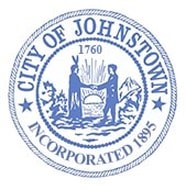 Business Meeting - Council Chambers, City HallTuesday, February 22, 2022 @ 6:00 p.m.MINUTESThis meeting was broadcast using Facebook Live. The public was able to view the meeting from the official City of Johnstown Facebook page: City of Johnstown, New YorkThe proceedings of this meeting were taped for the benefit of the City Clerk; the minutes are not a verbatim record of the proceedings, therefore the minutes are not a word-for-word transcript.CALL MEETING TO ORDER / PLEDGE OF ALLEGIANCE – Amy Praught, MayorROLL CALL OF COUNCIL – Carrie M. Allen, City ClerkIN ATTENDANCE:ABSENT Christopher J. VoseMAYOR’S STATE OF THE CITY ADDRESSState of the City is attached hereto and made part of the meeting minutes.PUBLIC SESSIONNo questions from the public.PRESENTATIONS Shadrach Treat was present from Siemens Industry to discuss the City lighting projectThis project was approved in 2019 by the Common Council to accept proposal by Siemens Industry, Inc. which would provide guaranteed savings from energy efficiencies resulting from the use of LED technology, reduced maintenance costs, and through the elimination of certain service and maintenance charges from National Grid. Mr. Treat went over the performance contracting overview (attached hereto and made part of the meeting minutes); energy related capital improvements paid from energy and operating cost savings that would be of no impact to taxpayer. Facility improvements would include: LED street lighting upgrade, DPW lighting upgrades; window replacement at City Hall, building envelope improvements at City Hall and DPW, HVAC upgrade at City Hall and heating system improvements at DPW.	Discussion: Spritzer asked how long the project would take. Treat stated from start to finish less than a year. Process cannot begin until the city actually acquires the street lights from National Grid. Parker asked how we would fund project initially; would we bond for or is there another option. Mayor stated there is another option but it requires the three years of AUDs. When AUDs are done we will figure out which way is best route to go interest wise; less interest, short term because the payback is immediate. Basically have to front the project and be reimbursed as we go.PUBLIC HEARING – N/AAPPROVE MINUTESJanuary 18, 2022Motion to approve – Council Member SpritzerSeconded – Council Member MillerDiscussion: NoneAyes: 5Noes: 0Absent: 0 Abstain: 0APPROVE CLAIMS AND ACCOUNTSMotion to approve, upon review – Council Member ParkerSeconded – Council Member HaynerDiscussion: NoneAyes: 5Noes: 0Absent: 0  Abstain: 0REPORTS FROM CITY DEPARTMENTSReports are attached hereto and made part of the meeting minutes.Discussion: Parker and Miller questioned John Denmark, Water Treatment Plant Operator, regarding the Route 30A water main project. Denmark stated that laying the pipe would take approximately 2 months to complete once all the engineering and health dept. processes work was done. Spritzer asked Gilbo about patrol cars. Gilbo stated that one of the new vehicles was received today. The other would go out to be striped tomorrow, 3rd vehicle is still in transit. Once they’ve all been registered and insured they will go out to be outfitted with equipment. Parker asked Herr about the foreclosure moratorium expiring and how many properties are behind on back taxes. Herr stated property owners are about 2 million in back taxes. Parker asked Herr about 2018 AUD. It has been completed. 2019 & 2020 should go smoothly as they have a handle on the documents needed.Parker commented on the January sales tax being up 22%, which is better than expected. Spritzer thanked Fire Dept. and DPW for clearing the fire hydrantsREPORTS FROM COUNCIL LIAISONSEric Parker; Water Dept. January 24th financial deposits in the amount of $1.3 million. No projects to report on. February 14th financial deposits in the amount of $318k. No projects to report on. Discussion: NoneBradley Hayner; Joint Sewer BoardRead the report submitted by the sewer boardDiscussion: Miller had questions pertaining to report that Hayner would get clarification on. LOCAL LAW – N/AORDINANCE – N/A MAYORAL APPOINTMENTS – N/ARESOLUTIONSANNOUNCEMENTSBusiness Meeting – Monday, March 21st @ 6:00 p.m.Mayor acknowledged February as Black History MonthEXECUTIVE SESSION – N/AMOTION TO ADJOURN at 7:19 p.m.Council Member HaynerSeconded – Council Member SpritzerDiscussion: NoneAyes: 5Noes: 0Absent: 0 Abstain: 0Respectfully submitted,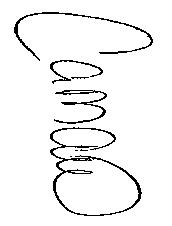 Carrie M. Allen, City Clerk  Amy Praught, MayorThomas Herr, City TreasurerScott Jeffers, Council Member-at-Large Michael J. Poulin, City Attorney Bradley Hayner, Council Member Ward 1Carrie M. Allen, City ClerkScott Miller, Council Member Ward 2Bruce Heberer, Fire ChiefEric Parker, Council Member Ward 3David F. Gilbo, Chief of PoliceMax Spritzer, Council Member Ward 4Christopher J. Vose, City EngineerDiedrie M. Roemer, Director, Senior Citizens Program20.Contract with JCF Water Consulting, LLCContract with JCF Water Consulting, LLCContract with JCF Water Consulting, LLCContract with JCF Water Consulting, LLCPresented  by Councilmember HaynerSeconded by Councilmember SpritzerDiscussion: Miller had questions relating to weekend coverage. Mayor stated currently looking at one weekend a month, however that may change due to operators coming in – could be less. They would be filling in for John Denmark’s vacations and any emergencies. Miller questioned emergency calls, what door to door specifically means and if the company is bonded. He would like the contract to be more specific. Discussion: Miller had questions relating to weekend coverage. Mayor stated currently looking at one weekend a month, however that may change due to operators coming in – could be less. They would be filling in for John Denmark’s vacations and any emergencies. Miller questioned emergency calls, what door to door specifically means and if the company is bonded. He would like the contract to be more specific. Discussion: Miller had questions relating to weekend coverage. Mayor stated currently looking at one weekend a month, however that may change due to operators coming in – could be less. They would be filling in for John Denmark’s vacations and any emergencies. Miller questioned emergency calls, what door to door specifically means and if the company is bonded. He would like the contract to be more specific. Discussion: Miller had questions relating to weekend coverage. Mayor stated currently looking at one weekend a month, however that may change due to operators coming in – could be less. They would be filling in for John Denmark’s vacations and any emergencies. Miller questioned emergency calls, what door to door specifically means and if the company is bonded. He would like the contract to be more specific. Ayes: 4Ayes: 4Noes: 1 (Miller)Noes: 1 (Miller)Absent: 0 Absent: 0 Abstain: 0Abstain: 021.2022 Budget Transfer2022 Budget Transfer2022 Budget Transfer2022 Budget TransferPresented  by Councilmember MillerSeconded by Councilmember HaynerDiscussion: Parker asked why the transfer was needed. The fees for cleaning services were left out of the budget and needed to be put in. The City is reimbursed by the State for a portion of services.Discussion: Parker asked why the transfer was needed. The fees for cleaning services were left out of the budget and needed to be put in. The City is reimbursed by the State for a portion of services.Discussion: Parker asked why the transfer was needed. The fees for cleaning services were left out of the budget and needed to be put in. The City is reimbursed by the State for a portion of services.Discussion: Parker asked why the transfer was needed. The fees for cleaning services were left out of the budget and needed to be put in. The City is reimbursed by the State for a portion of services.Ayes: 5Ayes: 5Noes: 0Noes: 0Absent: 0 Absent: 0 Abstain: 0Abstain: 022.Agreement with Twinstate Technologies – on-call support servicesAgreement with Twinstate Technologies – on-call support servicesAgreement with Twinstate Technologies – on-call support servicesAgreement with Twinstate Technologies – on-call support servicesPresented  by Councilmember ParkerSeconded by Councilmember JeffersDiscussion: Miller asked what the hourly rate was. Mayor stated this is a flat fee for the company to come and work on our phone system should an issue occur as we currently do not have a contract with any company for support services. Miller questioned what the hourly rate was, doesn’t feel we should enter in to a contract until we get confirmation as to hourly rate.Discussion: Miller asked what the hourly rate was. Mayor stated this is a flat fee for the company to come and work on our phone system should an issue occur as we currently do not have a contract with any company for support services. Miller questioned what the hourly rate was, doesn’t feel we should enter in to a contract until we get confirmation as to hourly rate.Discussion: Miller asked what the hourly rate was. Mayor stated this is a flat fee for the company to come and work on our phone system should an issue occur as we currently do not have a contract with any company for support services. Miller questioned what the hourly rate was, doesn’t feel we should enter in to a contract until we get confirmation as to hourly rate.Discussion: Miller asked what the hourly rate was. Mayor stated this is a flat fee for the company to come and work on our phone system should an issue occur as we currently do not have a contract with any company for support services. Miller questioned what the hourly rate was, doesn’t feel we should enter in to a contract until we get confirmation as to hourly rate.Motion to Table Resolution Motion to Table Resolution Councilmember JeffersCouncilmember JeffersSeconded by CouncilmemberParkerAyes: 5Ayes: 5Noes: 0Noes: 0Absent: 0 Absent: 0 Abstain: 0Abstain: 023.Agreement with Twinstate Technologies – phone system support & maintenanceAgreement with Twinstate Technologies – phone system support & maintenanceAgreement with Twinstate Technologies – phone system support & maintenanceAgreement with Twinstate Technologies – phone system support & maintenancePresented  by Councilmember SpritzerSeconded by Councilmember ParkerDiscussion: Miller questioned the upfront fee in addition to the monthly fee. Mayor clarified the one- time fee was to install equipment and the monthly fee was for support services. Discussion: Miller questioned the upfront fee in addition to the monthly fee. Mayor clarified the one- time fee was to install equipment and the monthly fee was for support services. Discussion: Miller questioned the upfront fee in addition to the monthly fee. Mayor clarified the one- time fee was to install equipment and the monthly fee was for support services. Discussion: Miller questioned the upfront fee in addition to the monthly fee. Mayor clarified the one- time fee was to install equipment and the monthly fee was for support services. Ayes: 4Ayes: 4Noes: 1 (Miller)Noes: 1 (Miller)Absent: 0 Absent: 0 Abstain: 0Abstain: 024.Agreement with CT Male Associates – Engineering Services; Route 30A watermain replacementAgreement with CT Male Associates – Engineering Services; Route 30A watermain replacementAgreement with CT Male Associates – Engineering Services; Route 30A watermain replacementAgreement with CT Male Associates – Engineering Services; Route 30A watermain replacementPresented  by Councilmember JeffersSeconded by Councilmember HaynerDiscussion: Miller asked what the cost of the original contract was, as the language in current contract references the previous. He is unsure what they are currently charging us for as to what had been done previously. Denmark stated the additional fees are for the additional footage that now needs to be replaced. The original contract was entered in to with the Water Board and they would have that contract.Discussion: Miller asked what the cost of the original contract was, as the language in current contract references the previous. He is unsure what they are currently charging us for as to what had been done previously. Denmark stated the additional fees are for the additional footage that now needs to be replaced. The original contract was entered in to with the Water Board and they would have that contract.Discussion: Miller asked what the cost of the original contract was, as the language in current contract references the previous. He is unsure what they are currently charging us for as to what had been done previously. Denmark stated the additional fees are for the additional footage that now needs to be replaced. The original contract was entered in to with the Water Board and they would have that contract.Discussion: Miller asked what the cost of the original contract was, as the language in current contract references the previous. He is unsure what they are currently charging us for as to what had been done previously. Denmark stated the additional fees are for the additional footage that now needs to be replaced. The original contract was entered in to with the Water Board and they would have that contract.Ayes: 4Ayes: 4Noes: 1 (Miller)Noes: 1 (Miller)Absent: 0 Absent: 0 Abstain: 0Abstain: 025.Agreement with CT Male Associates – Engineering Services; water related mattersAgreement with CT Male Associates – Engineering Services; water related mattersAgreement with CT Male Associates – Engineering Services; water related mattersAgreement with CT Male Associates – Engineering Services; water related mattersPresented  by Councilmember HaynerSeconded by Councilmember SpritzerDiscussion: Parker asked if this was for an emergency basis. Mayor said it was. Miller asked what the hourly rate was as it isn’t mentioned in the contract. Mayor stated this is a retainer for on-call matters. Miller feels an hourly rate should be included in the contract.Discussion: Parker asked if this was for an emergency basis. Mayor said it was. Miller asked what the hourly rate was as it isn’t mentioned in the contract. Mayor stated this is a retainer for on-call matters. Miller feels an hourly rate should be included in the contract.Discussion: Parker asked if this was for an emergency basis. Mayor said it was. Miller asked what the hourly rate was as it isn’t mentioned in the contract. Mayor stated this is a retainer for on-call matters. Miller feels an hourly rate should be included in the contract.Discussion: Parker asked if this was for an emergency basis. Mayor said it was. Miller asked what the hourly rate was as it isn’t mentioned in the contract. Mayor stated this is a retainer for on-call matters. Miller feels an hourly rate should be included in the contract.Ayes: 4Ayes: 4Noes: 1 (Miller)Noes: 1 (Miller)Absent: 0 Absent: 0 Abstain: 0Abstain: 026.Agreement with Passport Labs, Inc. – online parking ticket collectionAgreement with Passport Labs, Inc. – online parking ticket collectionAgreement with Passport Labs, Inc. – online parking ticket collectionAgreement with Passport Labs, Inc. – online parking ticket collectionPresented  by Councilmember MillerSeconded by Councilmember HaynerDiscussion: Parker asked if it was common practice to pay parking tickets online. Gilbo said that this is the 1st time the City has offered online parking ticket payments. Spritzer asked if this would be on our website, Gilbo stated it’s not payable from our website but the company would provide a link that would take people to their site from the city’s site.Discussion: Parker asked if it was common practice to pay parking tickets online. Gilbo said that this is the 1st time the City has offered online parking ticket payments. Spritzer asked if this would be on our website, Gilbo stated it’s not payable from our website but the company would provide a link that would take people to their site from the city’s site.Discussion: Parker asked if it was common practice to pay parking tickets online. Gilbo said that this is the 1st time the City has offered online parking ticket payments. Spritzer asked if this would be on our website, Gilbo stated it’s not payable from our website but the company would provide a link that would take people to their site from the city’s site.Discussion: Parker asked if it was common practice to pay parking tickets online. Gilbo said that this is the 1st time the City has offered online parking ticket payments. Spritzer asked if this would be on our website, Gilbo stated it’s not payable from our website but the company would provide a link that would take people to their site from the city’s site.Ayes: 5Ayes: 5Noes: 0Noes: 0Absent: 0 Absent: 0 Abstain: 0Abstain: 027.Adopt Computer Use PolicyAdopt Computer Use PolicyAdopt Computer Use PolicyAdopt Computer Use PolicyPresented  by Councilmember ParkerSeconded by Councilmember HaynerDiscussion: Jeffers asked if this is something we already have. Mayor replied that she has worked with NYCOM and the City Clerk to prepare the document for all employees in the city to read and sign. Spritzer asked when this would be implemented. Mayor stated beginning January 1st we would start all training but in order to be in compliance we need to have everyone review immediately.Discussion: Jeffers asked if this is something we already have. Mayor replied that she has worked with NYCOM and the City Clerk to prepare the document for all employees in the city to read and sign. Spritzer asked when this would be implemented. Mayor stated beginning January 1st we would start all training but in order to be in compliance we need to have everyone review immediately.Discussion: Jeffers asked if this is something we already have. Mayor replied that she has worked with NYCOM and the City Clerk to prepare the document for all employees in the city to read and sign. Spritzer asked when this would be implemented. Mayor stated beginning January 1st we would start all training but in order to be in compliance we need to have everyone review immediately.Discussion: Jeffers asked if this is something we already have. Mayor replied that she has worked with NYCOM and the City Clerk to prepare the document for all employees in the city to read and sign. Spritzer asked when this would be implemented. Mayor stated beginning January 1st we would start all training but in order to be in compliance we need to have everyone review immediately.Ayes: 5Ayes: 5Noes: 0Noes: 0Absent: 0 Absent: 0 Abstain: 0Abstain: 028.Agreement with Systems East, Inc. – online tax collectionAgreement with Systems East, Inc. – online tax collectionAgreement with Systems East, Inc. – online tax collectionAgreement with Systems East, Inc. – online tax collectionPresented  by Councilmember SpritzerSeconded by Councilmember ParkerDiscussion: Parker asked how we would get the information out to the residents. Allen stated it would be advertised both on Facebook and our city website. Hayner asked if the City pays any fees for the service. Herr stated that the user pays a surcharge. Discussion: Parker asked how we would get the information out to the residents. Allen stated it would be advertised both on Facebook and our city website. Hayner asked if the City pays any fees for the service. Herr stated that the user pays a surcharge. Discussion: Parker asked how we would get the information out to the residents. Allen stated it would be advertised both on Facebook and our city website. Hayner asked if the City pays any fees for the service. Herr stated that the user pays a surcharge. Discussion: Parker asked how we would get the information out to the residents. Allen stated it would be advertised both on Facebook and our city website. Hayner asked if the City pays any fees for the service. Herr stated that the user pays a surcharge. Ayes: 5Ayes: 5Noes: 0Noes: 0Absent: 0 Absent: 0 Abstain: 0Abstain: 029.Agreement with Greenman Pedersen – on-call engineering servicesAgreement with Greenman Pedersen – on-call engineering servicesAgreement with Greenman Pedersen – on-call engineering servicesAgreement with Greenman Pedersen – on-call engineering servicesPresented  by Councilmember JeffersSeconded by Councilmember HaynerDiscussion: Miller was pleased with the context of their contract. Discussion: Miller was pleased with the context of their contract. Discussion: Miller was pleased with the context of their contract. Discussion: Miller was pleased with the context of their contract. Ayes: 5Ayes: 5Noes: 0Noes: 0Absent: 0 Absent: 0 Abstain: 0Abstain: 030.Agreement with Tina Dimitriadis – Assessment Support ServicesAgreement with Tina Dimitriadis – Assessment Support ServicesAgreement with Tina Dimitriadis – Assessment Support ServicesAgreement with Tina Dimitriadis – Assessment Support ServicesPresented  by Councilmember HaynerSeconded by Councilmember JeffersDiscussion: Parker asked if this a routine contact. Mayor confirmed. Discussion: Parker asked if this a routine contact. Mayor confirmed. Discussion: Parker asked if this a routine contact. Mayor confirmed. Discussion: Parker asked if this a routine contact. Mayor confirmed. Ayes: 5Ayes: 5Noes: 0Noes: 0Absent: 0 Absent: 0 Abstain: 0Abstain: 031.2022 Budget Amendment2022 Budget Amendment2022 Budget Amendment2022 Budget AmendmentPresented  by Councilmember MillerSeconded by Councilmember HaynerDiscussion: Miller asked what the amendment was for particularly. Allen stated she was in charge with the task of preparing the budget. Prior administration stated they wanted a 2% increase in taxes from 3.14 to 3.30, after review she found that 2% was 3.40. When she made the change, the formula in the spreadsheet did not update to reflect the change. This is actual in favor of the city, and not costing the tax payers additional money. The City would borrow less from Fund Balance. Discussion: Miller asked what the amendment was for particularly. Allen stated she was in charge with the task of preparing the budget. Prior administration stated they wanted a 2% increase in taxes from 3.14 to 3.30, after review she found that 2% was 3.40. When she made the change, the formula in the spreadsheet did not update to reflect the change. This is actual in favor of the city, and not costing the tax payers additional money. The City would borrow less from Fund Balance. Discussion: Miller asked what the amendment was for particularly. Allen stated she was in charge with the task of preparing the budget. Prior administration stated they wanted a 2% increase in taxes from 3.14 to 3.30, after review she found that 2% was 3.40. When she made the change, the formula in the spreadsheet did not update to reflect the change. This is actual in favor of the city, and not costing the tax payers additional money. The City would borrow less from Fund Balance. Discussion: Miller asked what the amendment was for particularly. Allen stated she was in charge with the task of preparing the budget. Prior administration stated they wanted a 2% increase in taxes from 3.14 to 3.30, after review she found that 2% was 3.40. When she made the change, the formula in the spreadsheet did not update to reflect the change. This is actual in favor of the city, and not costing the tax payers additional money. The City would borrow less from Fund Balance. Ayes: 5Ayes: 5Noes: 0Noes: 0Absent: 0 Absent: 0 Abstain: 0Abstain: 0